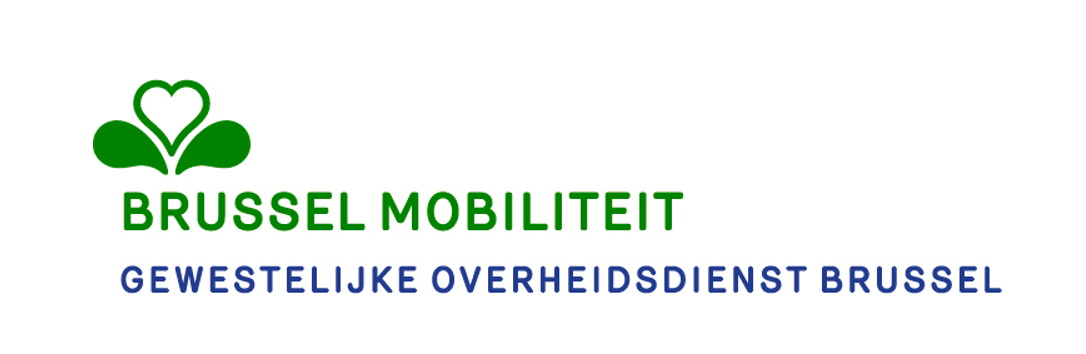 Aanvraag toelage 2023 ter verbetering van de levenskwaliteit, de mobiliteit en de openbare ruimte voor allen in het Brussels Hoofdstedelijk GewestA.	Algemene inlichtingenWETTELIJK KADER:Aangezien dit om facultatieve subsidies gaat, geeft het indienen van een aanvraag niet automatisch recht op financiële steun. Het project zal eerst onderzocht worden en er zal nagegaan worden in welke mate het pertinent is om de gewestelijke doelstellingen zoals bepaald in het Gewestelijk Mobiliteitsplan “Good Move” te behalen; de beslissing hangt ook van het beschikbare budget af.Heeft u vragen voorafgaand, neem dan gerust contact op met Brussel Mobiliteit, Directie Mobiliteit en Verkeersveiligheid, Sofie Walschap (swalschap@gob.brussels).  DE VERENIGING:Naam:Adres: Tel: E-mail:Website: Rekeningnummer (IBAN): BE__ ____ ____ ____Ondernemingsnummer : RECHTSVORM:CONTACTPERSONEN:Persoon bevoegd om de vereniging te verbinden en degene aan wie mails en brieven geadresseerd zullen worden:Naam - voornaam: Functie :Adres: Tel: E-mail: Persoon verantwoordelijk voor het project:Naam - voornaam:Adres: Tel:E-mail:Beschrijving van de vereniging (wat zijn de doelstellingen van de vzw en wat is de link met de levenskwaliteit, mobiliteit en de openbare ruimte in het Brussels Hoofdstedelijk Gewest) :………………………………………………………………………………………………………………………………………………………………………………………………………………………………………………………………………………………………………………………………………………………………………………………………………………………………………………………………………………………………………………………………………………………………………………………………………………………………………………………………………………………………………………………………………………………………………………………………………………………………………………………………………………………………………………………………………………………………………………………………………………………………………………………………………………………………………B.	Beschrijving van het project  (samenvatting – de volledige tekst als bijlage bijvoegen)Naam van het project: ………………………………………………………………………………………………………………..Datum/periode van het project: van …./…./………. tem …./…./……….Concrete en beknopte beschrijving van het project: ………………………………………………………………….………………………………………………………………………………………………………………………………………………………………………………………………………………………………………………………………………………………………………………………………………………………………………………………………………………………………………………………………………………………………………………………………………………………………………………………………………………………………………………………………………………………………………………………………………………………………………………………Doelstellingen van het project, in samenhang met “Good Move”. Op welke manier wordt de levenskwaliteit, de mobiliteit of de openbare ruimte voor allen in het Brussels Hoofdstedelijk Gewest verbeterd? Heeft het project een permanent karakter, of hoe wordt de continuïteit van doelstellingen verzekerd na het project? Welke concrete doelstellingen van het plan “Good Move” belicht u met dit project?………………………………………………………………………………………………………………………………………………………………………………………………………………………………………………………………………………………………………………………………………………………………………………………………………………………………………………………………………………………………………………………………………………………………………………………………………………………………Hoe zal uw project de deelnemers concreet bewustmaken voor de doelstellingen van "Good Move" en de effecten op de levenskwaliteit, luchtkwaliteit, geluidshinder, gezondheid, verkeersveiligheid, enz. in het Brussels Hoofdstedelijk Gewest?………………………………………………………………………………………………………………………………………………………………………………………………………………………………………………………………………………………………………………………………………………………………………………………………………………………………………………………………………………………………………………………………………………………………………………………………………………………………Beschrijving van de doelgroepen: ………………………………………………………………………………………………………………………………………………………………………………………………………………………………………………………………………………………………………………………………………………………………………………………………………………………………………………………………………………………………………………………………………………………………………………………………………………………………Participatief karakter van het project: hoe gaat u de burgers betrekken bij uw project en hen meer specifiek sensibiliseren voor de doelstellingen van “Good Move”?………………………………………………………………………………………………………………………………………………………………………………………………………………………………………………………………………………………………………………………………………………………………………………………………………………………………………………………………………………………………………………………………………………………………………………………………………………………………Gelijke kansentest (zie bijlage): hoe wordt binnen het project rekening gehouden met de knelpunten en/of bijzonderheden van volgende criteria:	« gender » ?………………………………………………………………………………………………………………………………………………………………………………………………………………………………………………………………………………………………………………………………………………………………………………………………………………………………………………………………………………………………………………………………………………………………………………………………………………………………	« handicap » ?………………………………………………………………………………………………………………………………………………………………………………………………………………………………………………………………………………………………………………………………………………………………………………………………………………………………………………………………………………………………………………………………………………………………………………………………………………………………	« ethnische en culturele achtergrond » ?………………………………………………………………………………………………………………………………………………………………………………………………………………………………………………………………………………………………………………………………………………………………………………………………………………………………………………………………………………………………………………………………………………………………………………………………………………………………	« sociale afkomst en situatie » ?………………………………………………………………………………………………………………………………………………………………………………………………………………………………………………………………………………………………………………………………………………………………………………………………………………………………………………………………………………………………………………………………………………………………………………………………………………………………Voorlopige planning van het project:………………………………………………………………………………………………………………………………………………………………………………………………………………………………………………………………………………………………………………………………………………………………………………………………………………………………………………………………………………………………………………………………………………………………………………………………………………………………Andere bevraagde partners/sponsors/subsidiërende overheden voor hetzelfde project, en voor welke bedragen:……………………………………………………………………………………………………………………………………………………………………………………………………………………………………………………………………………………………………………………………………………………………………………………………………………………………………………………………………………………………………………………………………………………………………………………………………………………………… Hoeveel VTE's zijn betrokken bij de subsidieaanvraag en welk deel van het budget wordt daaraan besteed?Creativiteit en communicatie. Op welke manier wordt over het project gecommuniceerd?……………………………………………………………………………………………………………………………………………………………………………………………………………………………………………………………………………………………………………………………………………………………………………………………………………………………………………………………………………………………………………………………………………………………………………………………………………………………… Alleen voor projecten die in 2022 werden gefinancierd: wat zijn de “lessons learned”? Hoe bent u van plan de kwaliteit van het project te verhogen en hoe zal dit een extra positieve bijdrage leveren om de doelstellingen van “Good Move” te behalen in vergelijking met vorig jaar?……………………………………………………………………………………………………………………………………………………… Bedrag van de toelage die bij het Gewest aangevraagd wordt:………………………………………………………………………………………………………………………………………………………Voorlopige begroting voor het project:NB: als de subsidie toegekend wordt, is de aanvaarding van betalingsbewijzen voor de verschillende uitgavenposten gelinkt aan de verdeling van het voorlopige budget en diens posten. Het is dus zeer belangrijk om deze tabel met de grootste precisie in te vullen.  C.	Bij te voegen bijlagenStatuten van de vereniging
Uitgebreid dossier van het project waarvoor in 2023 een toelage aangevraagd wordtRekeningen 2021, begroting 2022 en ontwerp van begroting 2023 van de vereniging (niet vereist voor de verenigingen waarin het Gewest lid is van het beheersorgaan). Een bankattest van de vereniging voor het rekeningnummer dat opgegeven wordt op pagina 1 van de aanvraag.Gelieve dit formulier behoorlijk ingevuld per e-mail te verzenden naar de volgende adressen:Brussel Mobiliteit, Directie Mobiliteit en Verkeersveiligheid : Sofie Walschap swalschap@gob.brussels en secr_ds@sprb.brusselsKabinet van de Minister Elke Van den Brandt : Stefan Vandenhende svandenhende@gov.brusselsVzwAndere te bepalen:Onderworpen aan de btw → btw-nummer:Niet onderworpen aan de btwVTEbedrag (btw inclusief)Posten van de uitgavenTotaal(BTW inbegr.)Ten laste te nemen door het Gewest Ten laste genomen door anderenGefinancierd met eigen middelenFunctioneringskosten(alle kosten die verband houden met het goede verloop van het evenement)Personeelskosten(loon, verzekeringen i.v.m. het personeel, maaltijdcheque, PWA-cheques)Materiaalkosten(rechtstreeks verband met het evenement: stand, huur, hout, ...)Administratieve kosten(onderhoudsproduct, fotokopieën, klein materiaal (mappen, balpennen, papier, ...), inktpatroon, telefoon-, fax-, internetkosten, postkosten, onderhoudskosten (fotokopieertoestel, faxtoestel,...), documentatie, boeken, verzekeringen)Kosten voor onderaanneming, derden, honoraria(tolk, student, verzekering, vrijwilliger, animator)Voertuig- en verplaatsingskosten(autoverzekering, openbaar vervoer, privévervoer, brandstof, huren van een wagen)Verblijfskosten(hotel, verblijfscentra)Promotie- en publicatiekosten(stand, uitvoeringskosten, drukkosten, public relations, gadgets)Huurkosten en huurlasten(huur, water, gas en elektriciteit, onderhoud van het gebouw, brandverzekering)Kosten voor voeding(traiteur, sandwiches, dranken, aankopen supermarkt)Totaal